Saving/Editing documents from Teams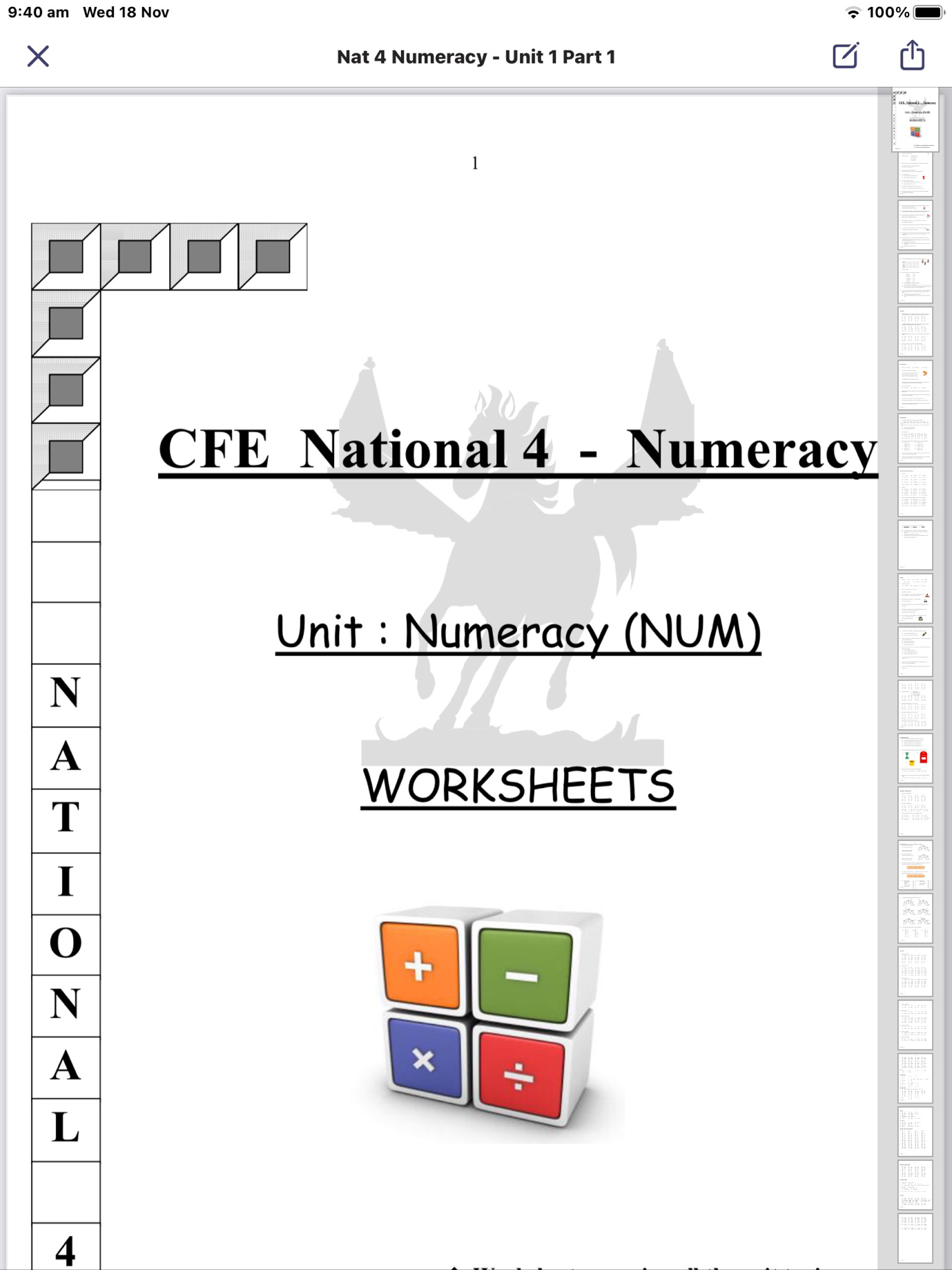 Open the document and click the share icon that is top right. 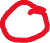 Select the Word icon. This will open the Word app. 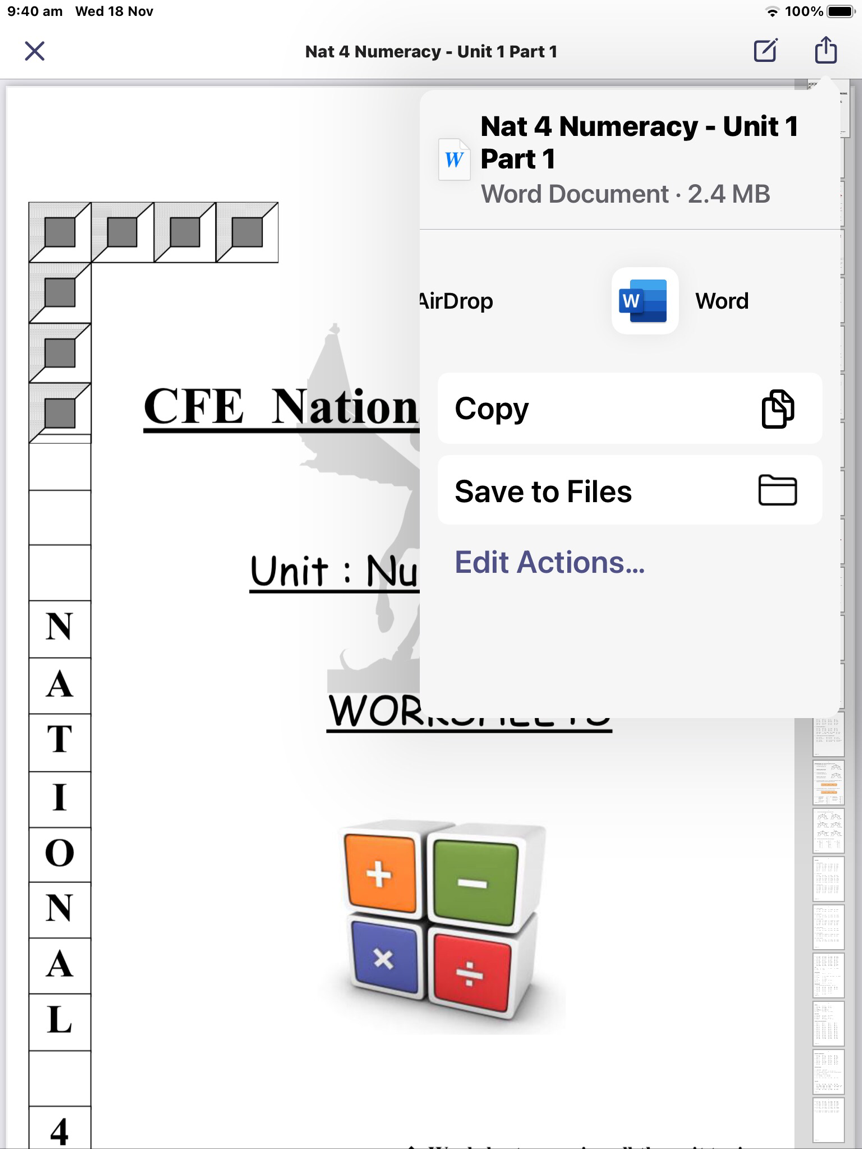 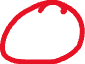 This will open the document in Word. You then need to save the document  to your files/OneDrive. 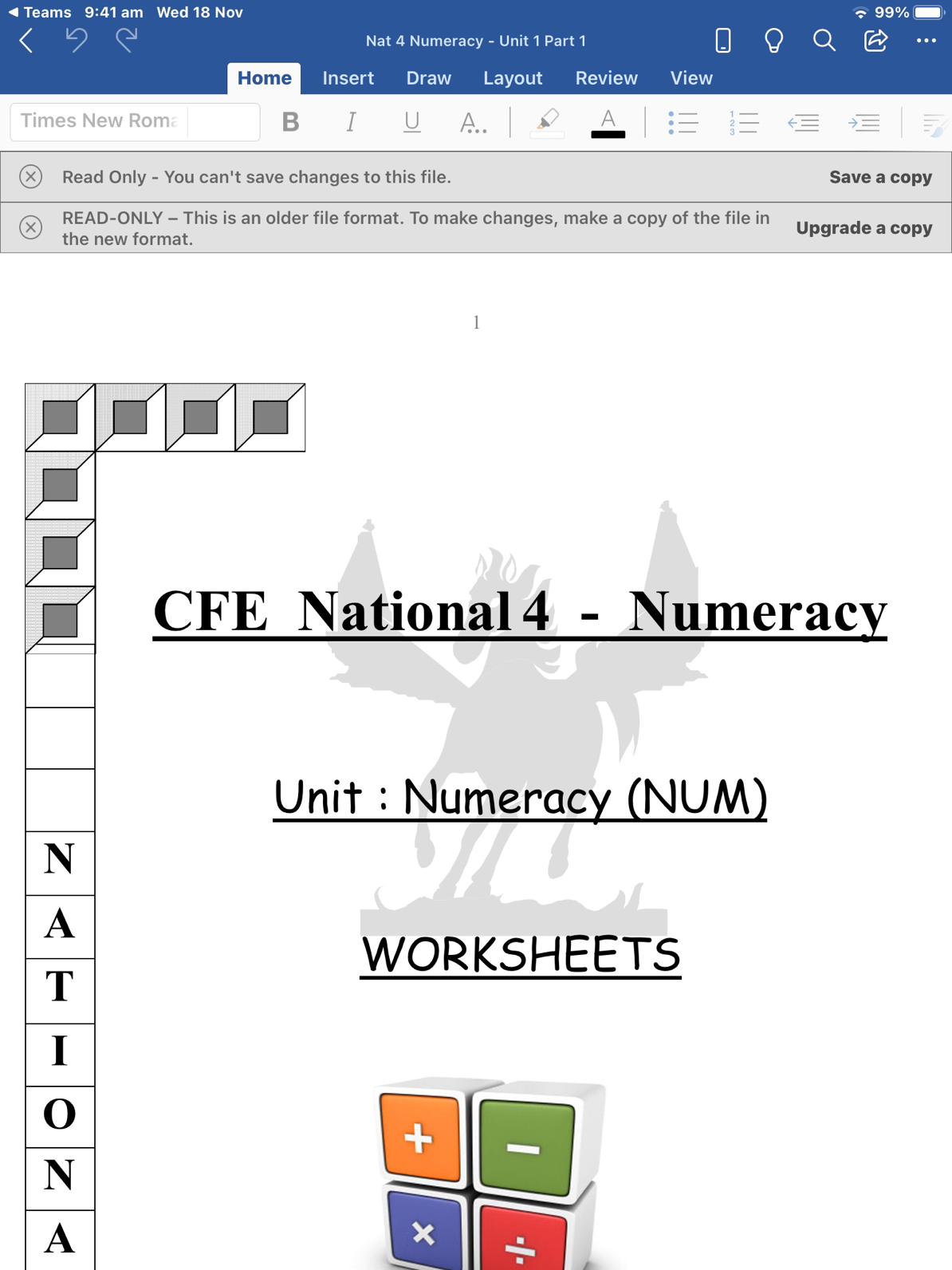 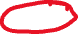 